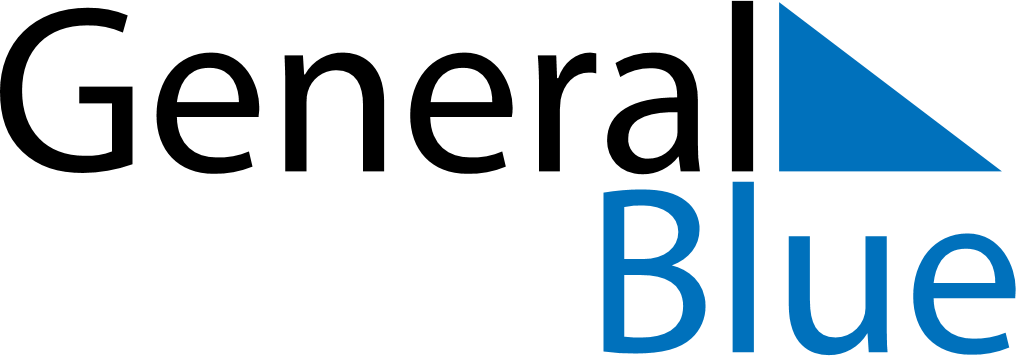 September 2024September 2024September 2024September 2024NetherlandsNetherlandsNetherlandsSundayMondayTuesdayWednesdayThursdayFridayFridaySaturday12345667891011121313141516171819202021Prinsjesdag22232425262727282930